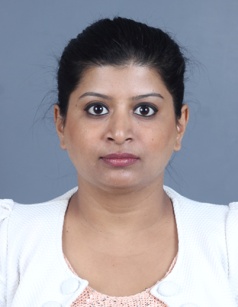 Rhea Email: rhea.341101@2freemail.com  C/o-Mobile:+971505891826CAREER OBJECTIVETo obtain a challenging position in an organisation as an incentive to learn and work hard in a growth-oriented position, which gives me the opportunity to fully utilize my skills and abilities for personal growth and for the Industry.PROFESSIONAL SNAPSHOTA vast professional experience in the fields of Administration, Human Resources and Operations Management with over 7 years of rich experience in India with expertise in Recruitment, Induction, Employee Relations, Training and development, Administration and Operations Management in the Entertainment and Manufacturing Industry.EDUCATIONAL QUALIFICATIONSMaster of Business Administration from Sikkim Manipal University, DE; (2015).Diploma in Financial Accounting [E-OFFICE (Ms Windows, Ms Word, Ms Excel, Ms PowerPoint, & Internet/E-mail), Tally 9.0, Peachtree 7.0, E.X. (Next Generation), Financial Analysis from Manipal Institute of Computer Education (May 2007 - October 2007)Bachelors in Commerce (T.Y.B.COM) from Carmel College of Arts, Science and Commerce. (Goa University) (Specialization in Financial Accounting , Auditing and Taxation)(2007)H.S.S.C. (Commerce) from St. Thomas Higher Secondary School. (Goa University)(2004).S.S.C. from St. Thomas Girls’ High School (Goa Board) (2002).CAREER CONTOURFranrachWorked as Operations – Manager since 3rd September 2012 till 21st January 2017.Details of ResponsibilityAllocation of duties, Management of resources like raw materials, tools etc.Maintaining the daily Job Log registerSite supervisionsManpower ManagementFacilitate transportation arrangementsResourcing candidates through various sources and Scheduling and Conducting interviews.Conducting reference checks for the shortlisted candidates. Preparation of a summary report for the candidates interviewedFamiliarize the new joiner with the company policies, rules & regulations and Introduction to the staff members and updating the details in the next of kin & contact listIdentifying the training needs for individual employeeExit formalities such as maintaining & completing the employee clearance form and filing it as per the company’s documentation and ensuring all the company’s property is returned by the employee leaving.Ensure all the employees maintain and follow the policies & proceduresAttendance and Leave record maintenanceSealink Marine Pvt. Ltd.Worked as Human Resources – Manager since 1st November 2011 till 30thAugust 2012Details of ResponsibilityOverlooking the HR Team by allocating duties and responsibilities.Overlooking the maintenance of records managed by the team Resourcing candidates through, various consultants, placing advertisements in newspapers references & existing database. Conducting the interviews and reference checks for the shortlisted candidatesPreparation of a summary report for the candidates interviewedFamiliarize the new joiner with the company policies, rules &regulations.Identifying the training needs for individual employeeOrganizing picnics and dinner parties.Grievance handling of all the employees  and taking necessary actionMaintaining the schedule for the probation period, performance appraisal & Annual performance appraisal and follow up according to scheduleConducting the appraisals along with the concerned department headsUpdating the employees on the outcome of the appraisals.Taking effective actions on the outcome of the appraisals.Supervising the Preparation of scheduled performance / progress reports on individual employees.Handling of all HR related admin work like arrangement of ticket for the staff personnel, accommodation arrangement, etc and make necessary arrangements for the new joiner if relocatingExit formalities such as maintaining & completing the employee clearance form and filing it as per the company’s documentation policy, ensuring all the company’s property is returned by the employee leaving and calculating the leave record for that employee for his wage clearanceEnsure all the employees maintain and follow the policies & proceduresOverlooking the leave record maintenance sending and updating of half yearly leave planner for the employee to plan their leave in advance and approving yearly Holiday listSOL Entertainment Pvt. Ltd.Worked as Human Resources – Executive since 11th July 2011 till 31st October 2011Details of ResponsibilityAll recruitment activities including scheduling of interviews, tabulating results, formatting resumes, updating recruitment material while ensuring confidentially of all information.Familiarize the new joiner with the company policies, rules & regulations and Introduction to the staff members and updating the details in the next of kin & contact listIdentifying the training needs for individual employees by preparing weekly performance / progress reports on individual employees.Grievance handling of all the employees through personal meet or by visiting employees at site and passing the employee grievances to the top management to take necessary actionExit formalities such as maintaining & completing the employee clearance form and filing it as per the company’s documentation and ensuring all the company’s property is returned Leave record maintenance sending and updating half yearly leave planner for the employee to plan their leave in advance and preparing and updating Holidays listHandling of all HR related admin work like arrangement of ticket for the staff personnel, accommodation arrangement, etcCreative Gaming Solutions Pvt. Ltd. (Part of the Essel Group Of Companies)Worked as Human Resources – Executive since 5th January, 2009 to 10th May 2011.Details of ResponsibilityAll recruitment activities including scheduling of interviews, tabulating results, formatting resumes, updating reports while ensuring confidentially of all information.Familiarize the new joiner with the company policies, rules & regulations and Introduction to the staff members and updating the details in the next of kin & contact listIdentifying the training needs for individual employees by preparing weekly performance / progress reports on individual employees.Grievance handling of all the employees and passing the employee grievances to the top management to take necessary actionExit formalities such as maintaining & completing the employee clearance form and filing it as per the company’s documentation and ensuring all the company’s property is returned Handling of all HR related admin work like arrangement of ticket for the staff personnel, accommodation arrangement, etcLeave record maintenance sending and updating half yearly leave planner for the employee to plan their leave in advance and preparing and updating Holidays listZebec Marine Consultants & Services Pvt. Ltd.Worked as Administrative Executive for a period of 6 months (From 2nd June 2008 to 27th December 2008)Details of ResponsibilityAttend telephone calls and Schedule appointments.Assist in preparing reports / presentations.General Ad hoc admin support for the teams within the office and other branches.Preparing Annual Maintenance Contracts (AMCs) for various vendors.Maintaining office library, Insurance, Annual Leave and Sick leave record.Arrange Corporate Gifts and for festivals such as Diwali, Ganesh Chaturthi, Etc.Handle travel /hotel bookings and follow up, process visa for travel abroad and facilitate transportation arrangementsAssist with special event planning such as Annual Seminar and various workshopsMaintain clear and consistent filling systems both electronic and paperSchedule meetings and prepare agendasAssist in all recruitment activities including scheduling of interviews, tabulating results, formatting resumes, updating recruitment material while ensuring confidentially of all information.Chartered Accountant Prashant KarekarWorked as accounts assistant for a period of 9 months (Between 2007 and 2008) (Worked (Part – Time) on and off for a complete period of 9 months)PERSONAL VITAENATIONALITY		:	Indian MARITAL STATUS	:	SingleLANGUAGES KNOWN	:	English, Hindi and KonkaniPLACE OF BIRTH 	:	Goa, IndiaVISA STATUS		:	Visit 